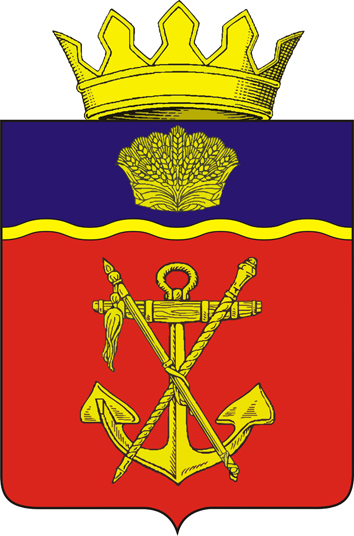 АДМИНИСТРАЦИЯ  КАЛАЧЕВСКОГО МУНИЦИПАЛЬНОГО РАЙОНА ВОЛГОГРАДСКОЙ ОБЛАСТИ ПОСТАНОВЛЕНИЕ От 25.12.2023 г.        №1209Об утверждении положения о порядке проведения общественных обсуждений намечаемой хозяйственной и иной деятельности, которая подлежит экологической экспертизе, на территории Калачевского муниципального района Волгоградской областиВ соответствии с Федеральными законами от 10.01.2002 N 7-ФЗ "Об охране окружающей среды", от 23.11.1995 N 174-ФЗ "Об экологической экспертизе", от 06.10.2003 N 131-ФЗ "Об общих принципах организации местного самоуправления в Российской Федерации", приказом Министерства природных ресурсов и экологии РФ от 01.12.2020 N 999 "Об утверждении требований к материалам оценки воздействия на окружающую среду", руководствуясь Уставом Калачевского муниципального района Волгоградской области, администрация Калачевского муниципального районапостановляет:1. Утвердить Положение о порядке проведения общественных обсуждений намечаемой хозяйственной и иной деятельности, которая подлежит экологической экспертизе, на территории Калачевского муниципального района Волгоградской области (приложение).2.  Настоящее постановление подлежит официальному опубликованию.3.   Контроль исполнения настоящего постановления оставляю за собой.И.о.Главы Калачёвскогомуниципального района                                     		Н.П. ЗемсковаПриложение УтвержденоПостановлениемадминистрации Калачевскогомуниципального районаВолгоградской областиОт 25.12.2023 № 1209ПОЛОЖЕНИЕО ПОРЯДКЕ ПРОВЕДЕНИЯ ОБЩЕСТВЕННЫХ ОБСУЖДЕНИЙНАМЕЧАЕМОЙ ХОЗЯЙСТВЕННОЙ И ИНОЙ ДЕЯТЕЛЬНОСТИ, КОТОРАЯ ПОДЛЕЖИТ ЭКОЛОГИЧЕСКОЙ ЭКСПЕРТИЗЕ, НА ТЕРРИТОРИИ КАЛАЧЕВСКОГО МУНИЦИПАЛЬНОГО РАЙОНА ВОЛГОГРАДСКОЙ ОБЛАСТИ1. Общие положения1.1. Положение о порядке проведения общественных обсуждений намечаемой хозяйственной и иной деятельности, которая подлежит экологической экспертизе, (далее - Положение) разработано в целях реализации положений Федерального закона от 23.11.1995 N 174-ФЗ "Об экологической экспертизе» и приказа Министерства природных ресурсов и экологии РФ от 01.12.2020 N 999 "Об утверждении требований к материалам оценки воздействия на окружающую среду" и определяет общие положения проведения общественных обсуждений намечаемой хозяйственной и иной деятельности, которая подлежит государственной экологической экспертизе, на территории Калачевского муниципального района Волгоградской области.1.2. Настоящее Положение направлено на информирование граждан и юридических лиц об организации и проведении общественных обсуждений намечаемой хозяйственной и иной деятельности, которая подлежит экологической экспертизе (далее - общественные обсуждения, намечаемая хозяйственная и иная деятельность), объектом которых являются проект технического задания на проведение оценки воздействия на окружающую среду и (или) предварительные материалы оценки воздействия на окружающую среду (или объект экологической экспертизы, включая предварительные материалы оценки воздействия на окружающую среду) (далее - объект общественных обсуждений), на территории Калачевского муниципального района в целях обеспечения участия всех заинтересованных лиц (в том числе граждан, общественных организаций (объединений), представителей органов государственной власти, органов местного самоуправления) (далее - заинтересованные лица), выявления общественных предпочтений и их учета в процессе проведения оценки воздействия на окружающую среду.1.3. Понятия, используемые в настоящем Положении, применяются в тех же значениях, что и в нормативных правовых актах Российской Федерации. 1.4. Подготовка объекта общественных обсуждений осуществляется заказчиком или исполнителем работ по оценке воздействия на окружающую среду (далее - заказчик (исполнитель).1.5. Правом участвовать в общественных обсуждениях обладают жители Калачевского  муниципального района Волгоградской области, достигшие к моменту проведения общественных обсуждений 18 лет и проживающие или зарегистрированные на территории Калачевского муниципального района Волгоградской области, некоммерческие организации и иная заинтересованная общественность, интересы которой прямо или косвенно могут быть затронуты в случае реализации намечаемой деятельности или которая проявила свой интерес к процессу оценки воздействия.1.6. Уполномоченным органом является администрация Калачевского муниципального района Волгоградской области в лице комитета по сельскому хозяйству и экологии администрации Калачевского муниципального района (далее – Уполномоченный орган).1.7. Проведение общественных обсуждений осуществляется в формах, определенных подпунктом 7.9.3 подпункта 7.9 пункта 7 Требований.
1.8. Расходы, связанные с организацией и проведением общественных обсуждений, несет заказчик (исполнитель).2. Организация общественных обсуждений2.1. Основанием для организации и проведения общественных обсуждений является поступившее в Уполномоченный орган уведомление о проведении общественных обсуждений (далее - уведомление), содержащее информацию, указанную в подпункте 4.6 пункта 4 Требований.Уведомление регистрируется в Уполномоченном органе в день его поступления.2.2. Уполномоченный орган в течение 7 рабочих дней со дня регистрации уведомления рассматривает его и принимает решение о назначении или об отказе в назначении общественных обсуждений.Решение об отказе в назначении общественных обсуждений принимается в случае, если:уведомление не содержит или содержит не в полном объеме информацию, указанную в подпункте 4.6 пункта 4 Требований;предварительное место реализации намечаемой хозяйственной и иной деятельности не соответствует положениям подпункта 7.9.1 подпункта 7.9 пункта 7 Требований.В случае принятия решения об отказе в назначении общественных обсуждений заказчик (исполнитель) извещается Уполномоченным органом не позднее 7 рабочих дней со дня регистрации уведомления с указанием причин отказа.После устранения причин, послуживших основанием для отказа в назначении общественных обсуждений, заказчик (исполнитель) вправе вновь направить в Уполномоченный орган уведомление для рассмотрения в порядке, установленном настоящим Положением.2.3. Решение о назначении общественных обсуждений принимается в форме постановления Администрации Калачевского муниципального района Волгоградской области не позднее 30 календарных дней со дня регистрации уведомления.Проект постановления Администрации Калачевского муниципального района Волгоградской области о назначении общественных обсуждений готовит Уполномоченный орган.В постановлении Администрации Калачевского муниципального района Волгоградской области о проведении общественных обсуждений указываются:заказчик и исполнитель (наименование - для юридических лиц; фамилия, имя и отчество (при наличии) - для индивидуальных предпринимателей; основной государственный регистрационный номер (ОГРН) или основной государственный регистрационный номер индивидуального предпринимателя (ОГРНИП); индивидуальный номер налогоплательщика (ИНН) - для юридических лиц и индивидуальных предпринимателей; юридический и (или) фактический адрес - для юридических лиц; адрес места жительства - для индивидуальных предпринимателей; контактная информация (телефон, адрес электронной почты (при наличии), факс (при наличии);наименование, юридический и (или) фактический адрес, контактная информация (телефон и адрес электронной почты, факс) Уполномоченного органа;наименование намечаемой хозяйственной и иной деятельности;цель намечаемой хозяйственной и иной деятельности;место реализации намечаемой хозяйственной и иной деятельности;срок проведения оценки воздействия на окружающую среду;место и срок доступности объекта общественных обсуждений;форма и срок проведения общественных обсуждений, в том числе форма представления замечаний и предложений (в случае проведения общественных обсуждений в форме общественных слушаний указываются дата, время, место проведения общественных слушаний; в случае проведения общественных обсуждений в форме опроса указываются срок проведения опроса, а также место размещения и сбора опросных листов (если оно отличается от места размещения объекта общественных обсуждений), в том числе в электронном виде);контактные данные (телефон и адрес электронной почты (при наличии) ответственных лиц со стороны заказчика (исполнителя) и Уполномоченного органа.2.4. Постановление Администрации Калачевского муниципального района Волгоградской области о назначении общественных обсуждений направляется в течение 10 рабочих дней со дня его издания заказчику (исполнителю).2.5. Заказчик (исполнитель):2.5.1. Реализует организационно-технические мероприятия для проведения общественных обсуждений.2.5.2. Не позднее чем за 3 календарных дня до дня проведения общественных обсуждений, исчисляемого с даты обеспечения доступности объекта общественных обсуждений, обеспечивает ознакомление заинтересованных лиц о проведении общественных обсуждений:на официальном сайте Администрации Калачевского муниципального района Волгоградской области в информационно-телекоммуникационной сети "Интернет";на официальном сайте заказчика (исполнителя).2.6. Срок проведения общественных обсуждений не может быть менее, чем срок, указанный в подпункте 7.9.4 подпункта 7.9 пункта 7 Требований.2.7. Участники общественных обсуждений подтверждают свое согласие на обработку персональных данных на основании документов, удостоверяющих личность.2.8. Участникам общественных обсуждений обеспечивается возможность высказать свое мнение по теме общественных обсуждений, заполнив опросные листы (заполняются и подписываются опрашиваемым, за исключением случаев проведения опроса в дистанционном формате, представителями заказчика (исполнителя) и Уполномоченного органа и содержат: четкие и ясные формулировки вопросов по существу выносимого на обсуждение вопроса, не допускающие возможности их неоднозначного толкования; разъяснение о порядке заполнения; дополнительное место для изложения в свободной форме позиции (комментариев, замечаний и предложений) участника опроса по объекту общественных обсуждений), посредством сбора которых по адресу размещения объекта общественных обсуждений либо по иному адресу, указанному в уведомлении, а также по адресу(ам) электронной почты, указанному(ым) в уведомлении, осуществляется прием замечаний и предложений общественности в течение всего срока проведения общественных обсуждений.2.9. По результатам общественных обсуждений, проводимых в форме общественных слушаний и опроса, составляется протокол, который оформляется в соответствии с подпунктами 7.9.5.2, 7.9.5.4 подпункта 7.9.5 подпункта 7.9 пункта 7 Требований. Протокол составляется в трех экземплярах (два экземпляра передаются заказчику (исполнителю), один экземпляр - Уполномоченному органу).От имени Администрации Калачевского муниципального района Волгоградской области протокол общественных обсуждений подписывает руководитель или заместитель руководителя Уполномоченного органа.2.10. Уполномоченный орган и заказчик (исполнитель) обеспечивают прием замечаний и предложений общественности в течение всего срока проведения общественных обсуждений и в течение 10 календарных дней после окончания срока проведения общественных обсуждений по адресам, в том числе электронной почты, указанным в уведомлении.2.11. Журнал учета замечаний и предложений общественности оформляется в соответствии с подпунктом 7.9.5.5 подпункта 7.9.5 подпункта 7.9 пункта 7 Требований.